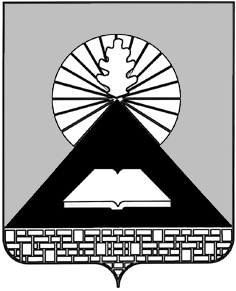 Российская ФедерацияРостовская областьПРЕДСЕДАТЕЛЬ ГОРОДСКОЙ ДУМЫ – ГЛАВА ГОРОДА НОВОШАХТИНСКАПОСТАНОВЛЕНИЕ7 апреля 2022 года         	                                                                         № 7О назначении общественных обсужденийпо проекту постановления Администрации города«О предоставлении разрешения на условно разрешенный вид использования земельного участка»В соответствии со статьями 5.1, 39 Градостроительного кодекса Российской Федерации, Федеральным законом от 06.10.2003 № 131-ФЗ «Об общих принципах организации местного самоуправления в Российской Федерации», руководствуясь Уставом муниципального образования «Город Новошахтинск» и решением Новошахтинской городской Думы от 08.07.2020    № 158 «Об утверждении Порядка организации и проведения публичных слушаний, общественных обсуждений по вопросам градостроительной деятельности на территории муниципального образования «Город Новошахтинск»ПОСТАНОВЛЯЮ:       1. Назначить общественные обсуждения  (инициатор общественных обсуждений – Глава Администрации города) по проекту постановления Администрации города «О предоставлении разрешения на условно разрешенный вид использования земельного участка» (далее – проект постановления) согласно приложению к настоящему постановлению.      2. Общественные обсуждения провести посредством официального сайта  Администрации города Новошахтинска в сети Интернет (далее – Сайт) (подраздел «Общественные обсуждения по проектам решений по предоставлению разрешений на условно разрешенный вид использования земельного участка или объекта капитального строительства» подраздела «Общественные обсуждения» раздела «Жителю») и разместить проект постановления на Сайте.            3. Установить срок проведения общественных обсуждений со дня оповещения жителей муниципального образования «Город Новошахтинск» о проведении общественных обсуждений до дня  официального опубликования заключения общественных обсуждений – не более одного месяца, с 08.04.2022 по 28.04.2022.          4. Поручить организацию и проведение общественных обсуждений комиссии по подготовке проекта правил землепользования и застройки муниципального образования «Город Новошахтинск» и проектов по внесению в них изменений.	5. Настоящее постановление вступает в силу со дня его подписания и подлежит официальному опубликованию и размещению на официальном сайте Администрации города  Новошахтинска в сети Интернет (в том числе в подразделе «Общественные обсуждения» раздела «Жителю»).	6. Контроль за исполнением настоящего постановления оставляю за                       собой.Председатель городской Думы–глава города Новошахтинска						           Ю.В. Ушанев	Приложение к постановлению Председателя городской Думы – главы города Новошахтинска от 07.04.2022 № 7                                «О назначении общественных обсуждений по проекту постановления Администрации города «О предоставлении разрешения на условно разрешенный вид  использования земельного участка»проектАДМИНИСТРАЦИЯ ГОРОДА НОВОШАХТИНСКАПОСТАНОВЛЕНИЕ__________.2022		                 №______                                 г. НовошахтинскО предоставлении разрешенияна условно разрешенный вид использования земельного участка В соответствии с Градостроительным кодексом Российской Федерации, правилами землепользования и застройки муниципального образования «Город Новошахтинск» (далее – ПЗЗ), на основании заключения общественных обсуждений от ________ и рекомендаций комиссии по подготовке проекта правил землепользования и застройки муниципального образования «Город Новошахтинск» и проектов по внесению в них измененийПОСТАНОВЛЯЮ:	1. Предоставить ООО «Соколовское»  разрешение на испрашиваемый условно разрешенный вид разрешенного использования  земельного участка: «Связь» с кодом 6.8 на земельный участок с кадастровым номером 61:56:0060266:346 площадью 4 кв. м. Земельный участок расположен в соответствии с ПЗЗ в зоне жилой застройки первого типа  (Ж-1/24) по адресу: Российская Федерация, Ростовская область, городской округ город  Новошахтинск, город  Новошахтинск, улица Тургенева земельный участок 5А.	 Установленный основной вид разрешенного использования земельного участка: «коммунальное обслуживание».	2. Настоящее постановление подлежит опубликованию и размещению на официальном сайте Администрации города Новошахтинска в сети Интернет (в том числе в подразделе «Общественные обсуждения» раздела «Жителю»).  3. Контроль за исполнением настоящего постановления возложить на главного архитектора города Панфилову С.Я.Глава Администрации города					      С.А. БондаренкоПостановление вноситотдел главного архитектора Администрации города 